Communicate with ConfidenceTalking with Patients about Vaccines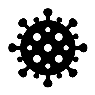 COVID-19 VACCINES MDPH: COVID-19 Vaccine Equity Initiative: Communications materialsCOVID-19 Vaccine Equity Initiative Weekly HighlightsCDC: Vaccinate with Confidence – Strategy to Reinforce Confidence in COVID-91 Vaccines.  CDC: COVID-19 Vaccination Communication Toolkit   FAQs, Social Media, Posters, Stickers, Videos
  CDC: Talking to Recipients about COVID-19 Vaccination
  Making A Strong Recommendation, Answering Questions,      Understanding and Explaining the mRNA COVID-19 Vaccines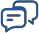  VACCINE CONVERSATIONS CDC: Vaccine Hesitancy or Refusal - Short videos with providers’ stories on how they handled their patients’ vaccine concerns.CDC: Talking with Parents about Vaccines Conversational techniques for discussions with parents.CDC TRAIN: Immunization and Effective Communication - Webinars on effective communication techniques - how to make strong vaccine recommendations and referrals and address common questions (register for a free account to access the webinars).CDC: Preparing for questions from parents about vaccines Answering common questions on the vaccine schedule, safety, and potential side effects.AAP: Communicating with vaccine hesitant families Evidence-based strategies on communicating about vaccine hesitancy, plus case studies and a free training course.Immunize.org: Responding to parent’s questions about vaccines - Videos and PPTs to guide discussions with patients and parents (from IAC, CDC, Vaccine Education Center, and AAP).Harvard School of Public Health: Trust in Vaccines – Why it matters video.WithinReach: Talking about Vaccines - How to have vaccine conversations, including keystone statements, effective messaging, and the HEART and Ask Advise Acknowledge method 
Al Jazeera: the “cure” for vaccine skepticism A 25-minute video on the spread of vaccine misinformation and how to combat it                                                                                                                                                                                                                   ARTICLES                                                                               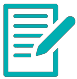 Communicating with parents about vaccination - An examination of common parental perceptions of vaccination and an evidence-based framework to help providers communicate with parents.This American Sociological Association article provides context  into vaccination decisions among common vaccine- hesitant populations. Confidence about Vaccines in the United States-Parent perceptions regarding vaccines and commonly reported vaccine concerns.Principal Controversies in Vaccine Safety in the United States The Architecture of Provider Parent Vaccine Discussions: Provider-parent vaccine communication techniques and their effectiveness.            VACCINE SAFETY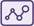 CDCChildren's Hospital of Philadelphia (CHOP)Immunize.org  SPECIFIC POPULATIONS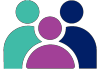   CDC: Communication Toolkit For Migrants, Refugees, and Other   Limited-English-Proficient Populations  COVID-19 resources are      available in multiple languages. Low literacy, Easy to Read    COVID-19 Materials are also provided.  This UNICEF report provides suggestions for how to partner with religious organizations to build trust in immunizations.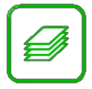  HANDOUTS FOR PATIENTS/STAFFCHOP: What You Should Know Series -These resources address common vaccine questions and misperceptions, including vaccine ingredients, autism, thimerosal, aluminum, vaccine schedules, and more.AAP: Immunization Information for Parents - Includes frequently asked questions and personal stories from pediatricians regarding the impact of immunizations.Immunize.org: resources and handouts(including VIS) translated into Arabic, Chinese, Haitian Creole, Korean, Portuguese, Russian, Spanish, Turkish, and Vietnamese.  SOCIAL MEDIA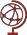 “The Anti-Anti-Vaxx Toolkit” A strategy guide to prepare for, defend against, and clean up after a Facebook Anti- Vaxx attack, by Kids Plus Pediatrics. APPS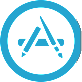 Immunize.org: Immunization apps for healthcare providers and their patients.  CDC mobile app, CDC Vaccine Schedules, Medscape, Red Book app and more